SWE COMMITTEE SPEAKING PROPOSALPlease email this completed form to learning@swe.org for review and approval.Thank you for your interest in presenting a learning course/program with SWE! SWE has over 100 professional development programs available in the SWE Advance Learning Center. The content is reviewed annually to determine content relevancy and need.   Instructions:  If you are interested in presenting, complete each section below. SWE will notify you if the proposal has been accepted. Since SWE HQ is hosting the event, the SWE branded PPT must be used in addition to following the SWE brand guidelines.* SWE committee webinar attendance policy: To allow for the most efficient use of HQ staff and committee leader time, the live webinar may be cancelled if it does not have 35 or more registrations two days prior to the live webinar date. If the live webinar is cancelled, committee leaders have the option to record the webinar offline and release it as an on-demand webinar to be hosted in the Advance Learning Center.Section 1: Webinar Date & LogisticsDo you want this placed into the SWE’s Advance Learning Center? Yes     NoEvent time and date preference (1): 
Event time and date preference (2):
Please see Advance calendar for available dates. Time:  Select the time needed to present the content keeping in mind the that a 60-minute webinar does not equal webinar success. 15-20 min.   30 min.   30-45 min.   60 min.   Section 2: Speaker InformationSpeaker (1) Name: Organization:  Speaker email: Short speaker bio: Section 3: Title, Description & Learning OutcomesPROPOSED TITLE:   Titles should capture interest and illustrate the benefit of attending.	DESCRIPTION:  Provide a brief overview illustrating the benefits of attending the event.LEARNING OUTCOMES:  Learning outcomes describe how participants will be able to apply the information from your session to their jobs, career planning, SWE leadership, etc. Learning outcomes are evaluated based on whether they are (1) clearly stated and (2) achievable with instruction. Learning Outcome (1): Learning Outcome (2): Learning Outcome (3): Section 4: Track - Select the most appropriate trackCareer ManagementInclusion & Cultural AwarenessInnovation & DisruptionSelf-Management & DevelopmentStrategic Leadership Section 5: Specialized Area of FocusEntrepreneurshipOutreachSTEM Re-EntrySWE LeadershipWomen in AcademiaWomen in Government & Military Section 6:  Target AudienceCollegians & Graduate StudentsEntry-Level ProfessionalsMid-Level ProfessionalsSenior Leaders & ExecutivesRetiredSection 7:  Q&A - Provide 2-3 post learning questions to begin the Q&A portion of the event.  Section 8: Referred delivery method keeping in mind SWE’s multigenerational membership.SWE HQ WEBINAR PROCESS: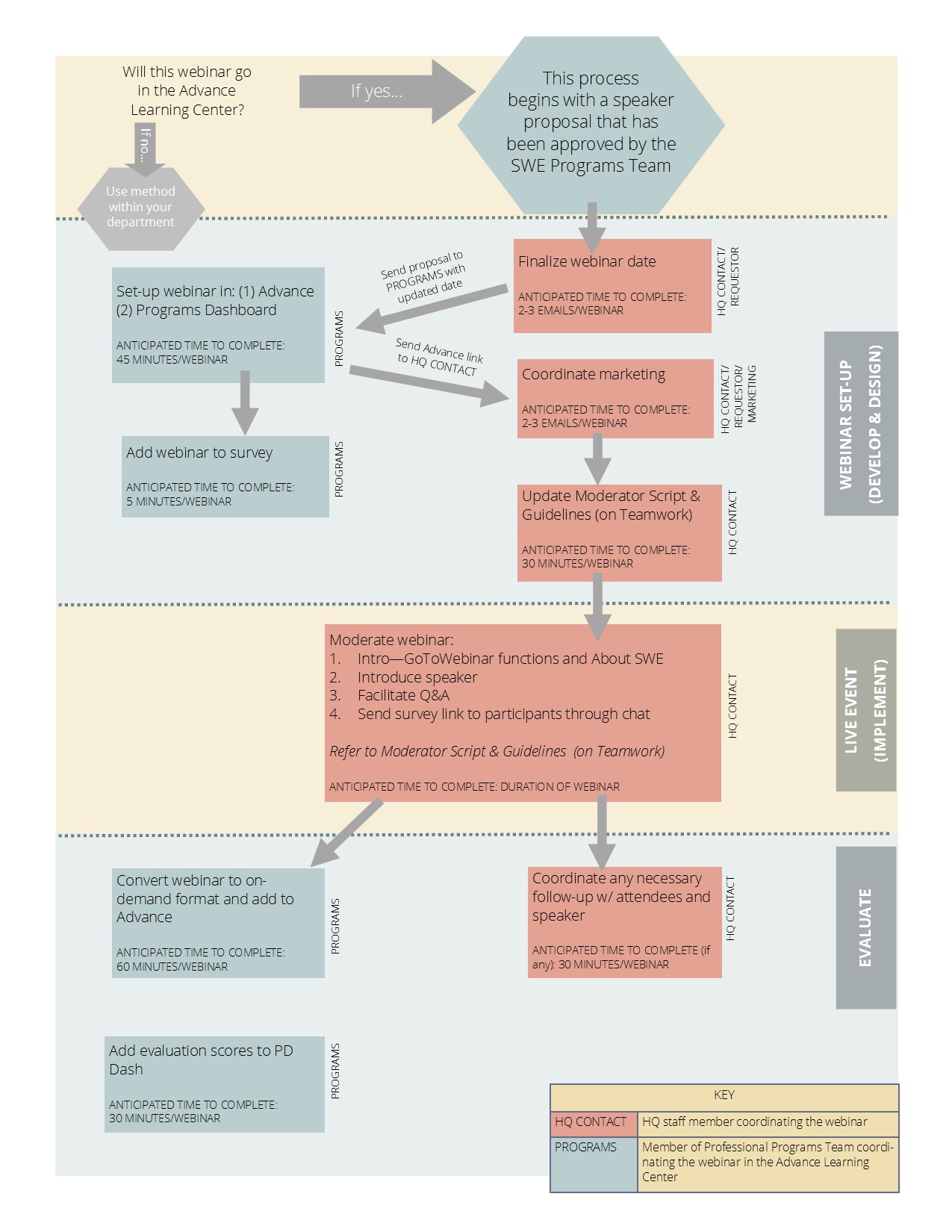 Self-directed eLearning module Lunch & learn webcastWebcast Live event w/ CEUsPodcastWeb Seminar w/ CEUsLive event w/out CEUsLessons from the Field (case studies)Other – Other – Other – Other – Other – Please note that if CEUs are provided, you must follow the IACET accreditation standards.Please note that if CEUs are provided, you must follow the IACET accreditation standards.Please note that if CEUs are provided, you must follow the IACET accreditation standards.Please note that if CEUs are provided, you must follow the IACET accreditation standards.Please note that if CEUs are provided, you must follow the IACET accreditation standards.